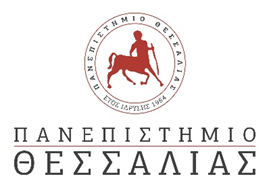 ΠΡΟΓΡΑΜΜΑ ΣΠΟΥΔΩΝ ΗΛΕΚΤΡΟΛΟΓΩΝ ΜΗΧΑΝΙΚΩΝ Τ.Ε.Πληροφορίες: Πουρνάρας ΒασίλειοςΤηλ.: 2410 684254Α Ν Α Κ Ο Ι Ν Ω Σ ΗΠαρακαλούνται οι φοιτητές του Προγράμματος Σπουδών Ηλεκτρολόγων Μηχανικών Τ.Ε., οι οποίοι ολοκλήρωσαν τις υποχρεώσεις τους (μαθήματα, πτυχιακή, πρακτική) να καταθέσουν την αίτηση τους (επισυνάπτεται), με συνημμένα τα παρακάτω δικαιολογητικά:1. Βεβαίωση από τη Βιβλιοθήκη.2. Βεβαίωση από το γραφείο σπουδαστικής μέριμνας.3. Φωτοτυπία ταυτότητας.4. Ακαδημαϊκή ταυτότητα 5. Βιβλιάριο Ασθενείας που είχε χορηγηθεί από το ΤΕΙ (εφόσον υπάρχει),στο Μητρώο Φοιτητών από τη Τρίτη 28-05-2019 έως την Πέμπτη 06-06-2019 τις ημέρες και ώρες λειτουργίας του Μητρώου (Δευτέρα, Τρίτη, Πέμπτη, 11:00-13:00), προκειμένου να συμμετάσχουν στην ορκωμοσία-απονομή των πτυχίων που θα γίνει τον Ιούνιο 2019.Επισημαίνεται ότι για την ακριβή ημερομηνία ορκωμοσίας θα υπάρξει ενημέρωση Oι υποψήφιοι πρέπει μια ώρα πριν την ορκωμοσία να περάσουν από το Μητρώο Φοιτητών προκειμένου να υπογράψουν το πρωτόκολλο καθομολόγησης και το βιβλίο πτυχιούχων.